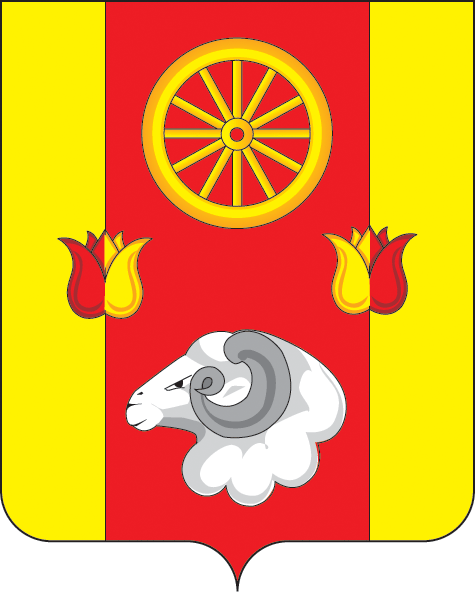 РОСТОВСКАЯ ОБЛАСТЬРЕМОНТНЕНСКИЙ РАЙОНМУНИЦИПАЛЬНОЕ ОБРАЗОВАНИЕ«ПРИВОЛЬНЕНСКОЕ СЕЛЬСКОЕ ПОСЕЛЕНИЕ»АДМИНИСТРАЦИЯ ПРИВОЛЬНЕНСКОГО СЕЛЬСКОГО ПОСЕЛЕНИЯ РАСПОРЯЖЕНИЕ  10.01.2022г.                                                 № 4                                       п. ПривольныйОб использовании КЭП руководителемВ силу производственной необходимости и на основании статьи 312.1 Трудового кодекса Российской Федерации: 1. Наделить правом электронной подписи главу Администрации Привольненского сельского поселения:2. Обеспечить соблюдение требований Федерального закона от 06.04.2011 № 63-ФЗ «Об электронной подписи», Федерального закона от 05.04.2013 № 44-ФЗ «О контрактной системе в сфере закупок товаров, работ, услуг для обеспечения государственных и муниципальных нужд».3. Установить, что при оформлении проектов контрактов – 2022 года, подписании документов, применяется усиленная квалифицированная электронная подпись при оформлении документов в Единой информационной системе и на электронных торговых площадках. 4. Контроль за исполнением настоящего приказа оставляю за собой. Глава АдминистрацииПривольненского сельского поселения                                  В.Н. МироненкоФ. И. ОДолжностьДолжностные полномочия при работеВид подписиМироненко Василий НиколаевичГлава Администрации Привольненского сельского поселенияВсе полномочия согласно должностной инструкцииКвалифицированная ЭЦП